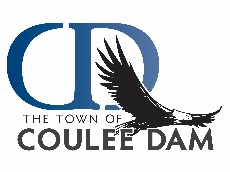 Police Officer (Entry/Lateral)Police Officer (Entry/Lateral)Police Officer (Entry/Lateral)Police Officer (Entry/Lateral)Police Officer (Entry/Lateral)Police Officer (Entry/Lateral)Police Officer (Entry/Lateral)Police Officer (Entry/Lateral)Town of Coulee DamTown of Coulee DamTown of Coulee DamTown of Coulee DamTown of Coulee DamTown of Coulee DamTown of Coulee DamTown of Coulee DamMinimum qualifications: HS Diploma/GED, WA State Driver’s License, US citizen, 21 years of age. Written and physical test may be required.  Must successfully pass Criminal History Background and Drug test, Polygraph Exam, and Law Enforcement Psychological Evaluation.  Applications and information may be obtained by contacting the Town of Coulee Dam Clerk, Stefani Bowden,300 Lincoln Ave, Coulee Dam. WA 99116 or cdclerk@couleedam.org.  Please submit a letter of interest and resume along with application.   Closing date:  November 15, 2022.Salary$24.21 - $29.94 / hour100% paid Medical for employee, 85% paid Medical, Dental and Vision for FamilyMinimum qualifications: HS Diploma/GED, WA State Driver’s License, US citizen, 21 years of age. Written and physical test may be required.  Must successfully pass Criminal History Background and Drug test, Polygraph Exam, and Law Enforcement Psychological Evaluation.  Applications and information may be obtained by contacting the Town of Coulee Dam Clerk, Stefani Bowden,300 Lincoln Ave, Coulee Dam. WA 99116 or cdclerk@couleedam.org.  Please submit a letter of interest and resume along with application.   Closing date:  November 15, 2022.Salary$24.21 - $29.94 / hour100% paid Medical for employee, 85% paid Medical, Dental and Vision for FamilyMinimum qualifications: HS Diploma/GED, WA State Driver’s License, US citizen, 21 years of age. Written and physical test may be required.  Must successfully pass Criminal History Background and Drug test, Polygraph Exam, and Law Enforcement Psychological Evaluation.  Applications and information may be obtained by contacting the Town of Coulee Dam Clerk, Stefani Bowden,300 Lincoln Ave, Coulee Dam. WA 99116 or cdclerk@couleedam.org.  Please submit a letter of interest and resume along with application.   Closing date:  November 15, 2022.Salary$24.21 - $29.94 / hour100% paid Medical for employee, 85% paid Medical, Dental and Vision for FamilyMinimum qualifications: HS Diploma/GED, WA State Driver’s License, US citizen, 21 years of age. Written and physical test may be required.  Must successfully pass Criminal History Background and Drug test, Polygraph Exam, and Law Enforcement Psychological Evaluation.  Applications and information may be obtained by contacting the Town of Coulee Dam Clerk, Stefani Bowden,300 Lincoln Ave, Coulee Dam. WA 99116 or cdclerk@couleedam.org.  Please submit a letter of interest and resume along with application.   Closing date:  November 15, 2022.Salary$24.21 - $29.94 / hour100% paid Medical for employee, 85% paid Medical, Dental and Vision for FamilyMinimum qualifications: HS Diploma/GED, WA State Driver’s License, US citizen, 21 years of age. Written and physical test may be required.  Must successfully pass Criminal History Background and Drug test, Polygraph Exam, and Law Enforcement Psychological Evaluation.  Applications and information may be obtained by contacting the Town of Coulee Dam Clerk, Stefani Bowden,300 Lincoln Ave, Coulee Dam. WA 99116 or cdclerk@couleedam.org.  Please submit a letter of interest and resume along with application.   Closing date:  November 15, 2022.Salary$24.21 - $29.94 / hour100% paid Medical for employee, 85% paid Medical, Dental and Vision for FamilyMinimum qualifications: HS Diploma/GED, WA State Driver’s License, US citizen, 21 years of age. Written and physical test may be required.  Must successfully pass Criminal History Background and Drug test, Polygraph Exam, and Law Enforcement Psychological Evaluation.  Applications and information may be obtained by contacting the Town of Coulee Dam Clerk, Stefani Bowden,300 Lincoln Ave, Coulee Dam. WA 99116 or cdclerk@couleedam.org.  Please submit a letter of interest and resume along with application.   Closing date:  November 15, 2022.Salary$24.21 - $29.94 / hour100% paid Medical for employee, 85% paid Medical, Dental and Vision for FamilyMinimum qualifications: HS Diploma/GED, WA State Driver’s License, US citizen, 21 years of age. Written and physical test may be required.  Must successfully pass Criminal History Background and Drug test, Polygraph Exam, and Law Enforcement Psychological Evaluation.  Applications and information may be obtained by contacting the Town of Coulee Dam Clerk, Stefani Bowden,300 Lincoln Ave, Coulee Dam. WA 99116 or cdclerk@couleedam.org.  Please submit a letter of interest and resume along with application.   Closing date:  November 15, 2022.Salary$24.21 - $29.94 / hour100% paid Medical for employee, 85% paid Medical, Dental and Vision for FamilyMinimum qualifications: HS Diploma/GED, WA State Driver’s License, US citizen, 21 years of age. Written and physical test may be required.  Must successfully pass Criminal History Background and Drug test, Polygraph Exam, and Law Enforcement Psychological Evaluation.  Applications and information may be obtained by contacting the Town of Coulee Dam Clerk, Stefani Bowden,300 Lincoln Ave, Coulee Dam. WA 99116 or cdclerk@couleedam.org.  Please submit a letter of interest and resume along with application.   Closing date:  November 15, 2022.Salary$24.21 - $29.94 / hour100% paid Medical for employee, 85% paid Medical, Dental and Vision for Family